Gminny System Wodociągów i Kanalizacji „Kamienica” Spółka z o.o.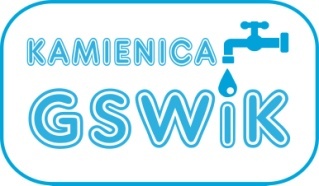  z siedzibą w Starej Kamienicy, ul. Rowerowa 1, 58-512 Stara Kamienicatel. 75 75 14 516, email: biuro@gswik-kamienica.pl    			                  Stara Kamienica, dnia ………………..……………OŚWIADCZENIEWnioskodawca: Imię i nazwisko - ……………………………………………………………………………………………………………………………..Adres zamieszkania - ……………………………………………………………………………………………………………………….Telefon kontaktowy - ………………………………………………………………..PESEL/NIP - ………………………………………….Adres do korespondencjiImię i nazwisko - ………………………….………………………………………………………………………………………………….Adres zamieszkania - ………………………………………………………………………………………………………………………Lokalizacja obiektu:Miejscowość - ………………………………………………………………………………………………………………………………….……………………………………………………………………………………………………………………………………………………….                Działając na podstawie przepisów w sprawie przesyłania faktur w formie elektronicznej, 
w szczególności Ustawy z dnia 11 marca 2004r. o podatku od towarów i usług oraz Rozporządzenia Ministra Finansów z dnia 20 grudnia 2012r. w sprawie przesyłania faktur w formie elektronicznej, zasad ich przechowywania oraz trybu udostępniania organowi podatkowemu lub organowi kontroli skarbowej, oświadczam, że: z dniem ....................................................... akceptuję wystawianie oraz przesyłanie faktur w formie elektronicznej w formacie PDF od Gminnego Systemu Wodociągów i Kanalizacji "Kamienica" Sp. z o.o. z siedzibą w Starej Kamienicy 149a, zarejestrowanego w Sądzie Rejonowym dla Wrocławia Fabrycznej we Wrocławiu IX Wydział Gospodarczy Krajowego Rejestru Sądowego, Numer KRS 0000389656,NIP 611-271-79-18, REGON 021550827. Faktury w formie elektronicznej będę przyjmował/a pod adresem e-mail:Proszę wypełnić czytelnie drukowanymi literamiOświadczenie:Oświadczam, że wyrażam zgodę na przetwarzanie moich danych osobowych w zakresie niezbędnym do realizacji niniejszego wniosku. 							 	             .............................................										                        podpis odbiorcyDot.: akceptacja wystawiania i przesyłania faktur w formie elektronicznej